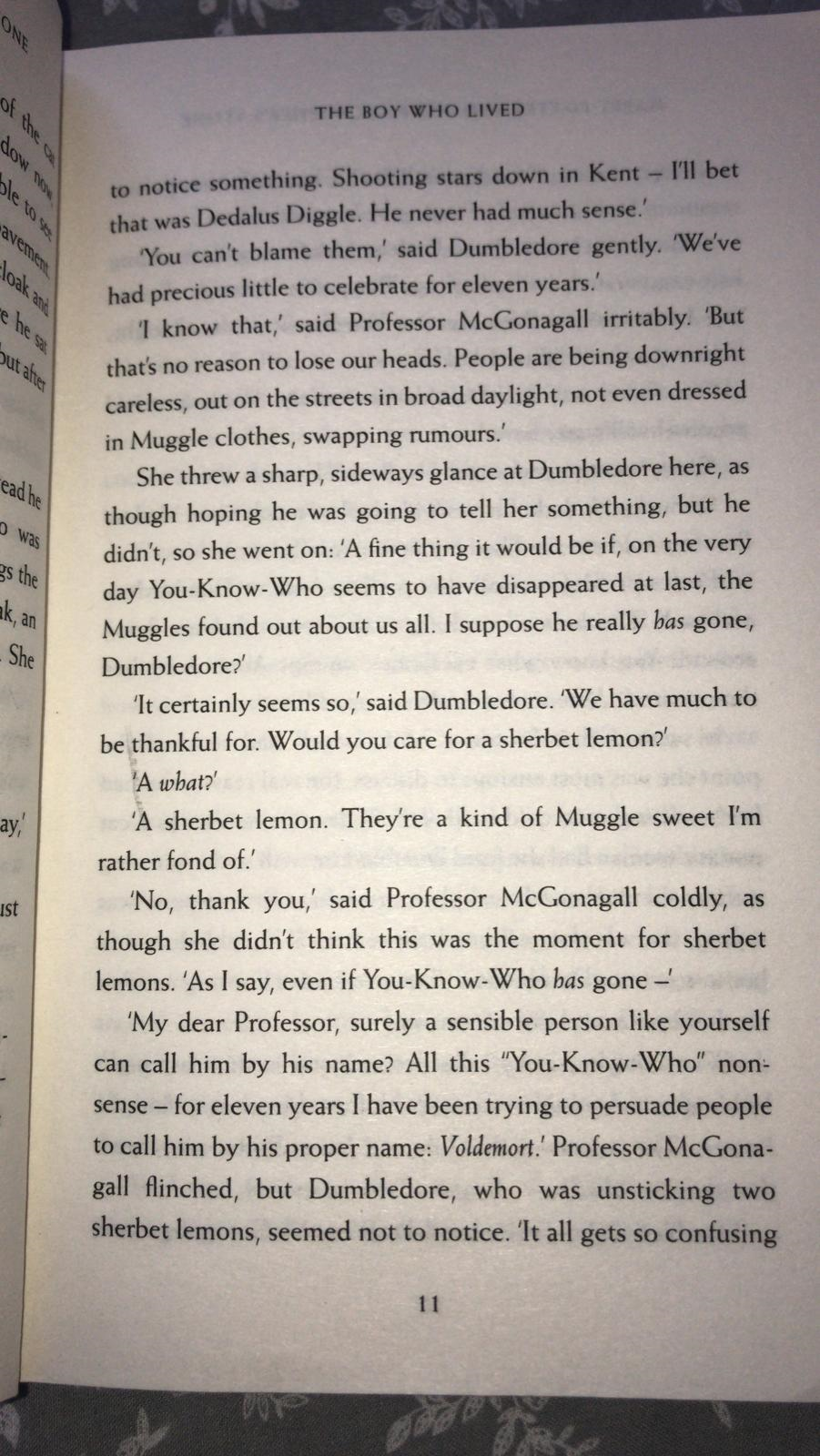 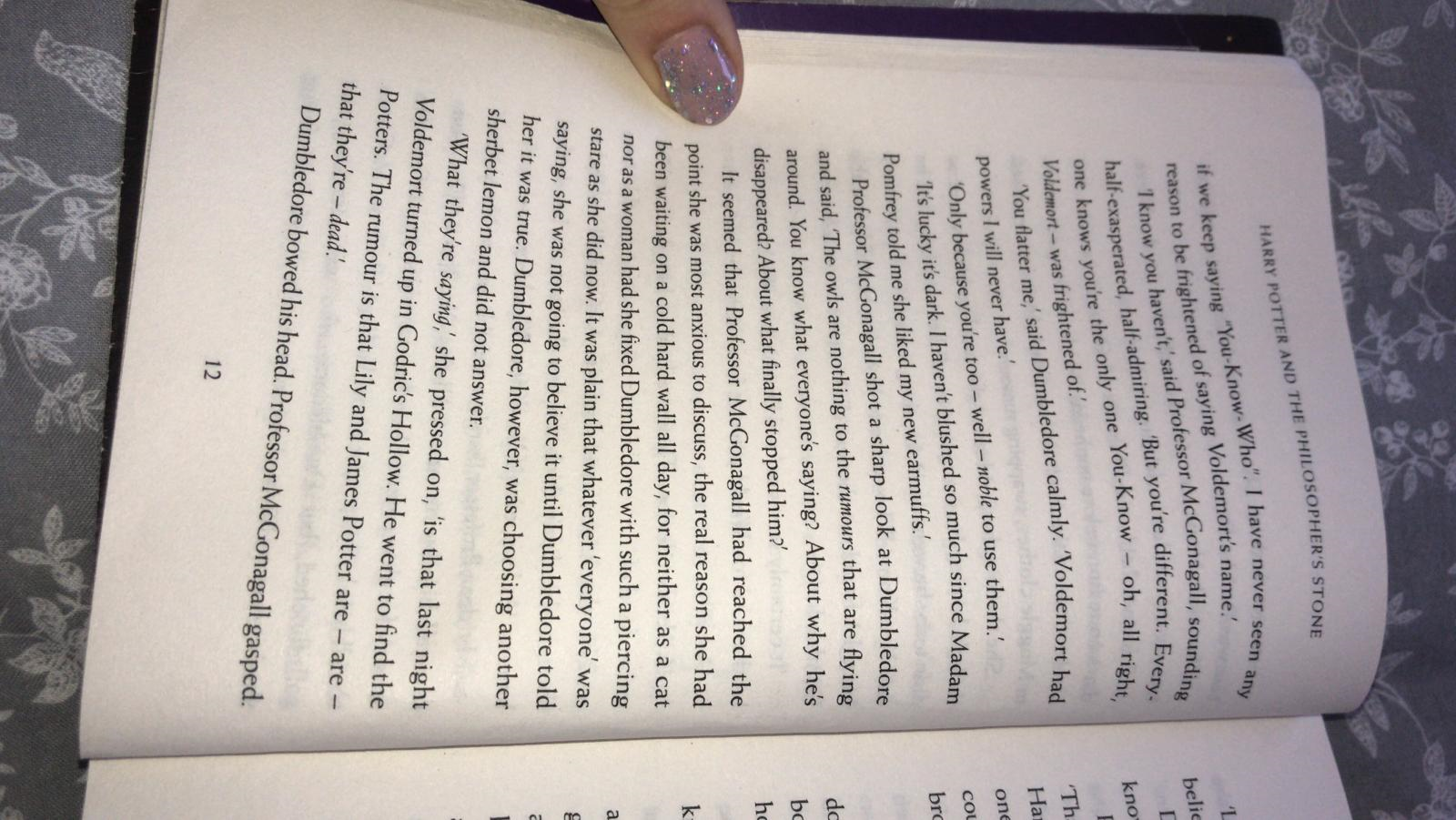 Write three ways in which people have been careless.							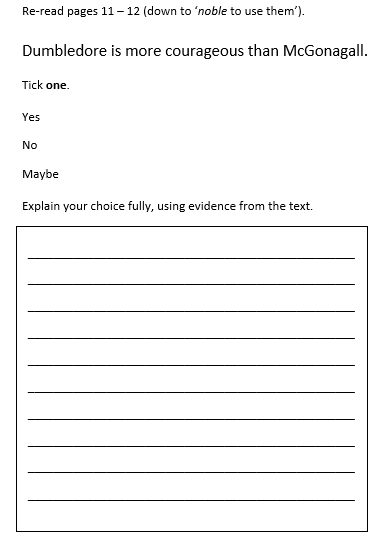 Find and copy the verb that suggests McGonagall is fearful of Voldemort._______________________________________‘Dumbledore bowed his head. Professor McGonagall gasped’.What can the reader infer from the two characters’ body language?Think about what they have been discussing just before they act in this way.___________________________________________________________________________________________________________________________________________________________________________________________________________________________________________________________________________________________________________________________________________________________________________________________________________________________________________________________________________________________________________________________________________________________________________________________________________________________________________________________________________________________________________________________________________________________________________________________________________________________________________________________________________________Circle the correct option.Circle the correct option.Circle the correct option.How long has Dumbledore been suggesting people stop saying ‘You-Know-Who?How long has Dumbledore been suggesting people stop saying ‘You-Know-Who?How long has Dumbledore been suggesting people stop saying ‘You-Know-Who?How long has Dumbledore been suggesting people stop saying ‘You-Know-Who?How long has Dumbledore been suggesting people stop saying ‘You-Know-Who?